PRE-ENTRIES CLOSE AT THE EVENT SECRETARY’S ADDRESS ON Tuesday, August 10th AT NOON after which time entries WILL BE ACCEPT ON THE DAY OF THE EVENT UNTIL 30 minutes prior to announced show timePREMIUM LISTOPEN SHOW3 shows 1 location!American Portuguese PodengoMedioGrande Club


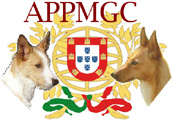 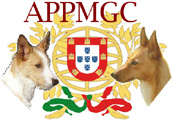 August 17, 2018 2018709701August 18, 2018 2018709702August 19, 2018 2018709703Island Grove Regional Park
501 N 14th Ave.
Greeley, COShow Hours: 6:00 am to 6:00 PMJudging will be outdoors or indoors based on space available.Pre Entries for all 3 shows August 10th 2018 at the Secretaries addressCERTIFICATION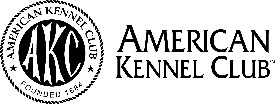 Permission is granted by the American Kennel Club for the holdingof this event under American Kennel Club rules and regulations.                                                  James P. Crowley, SecretaryOfficers of the APPMGCPresident……………………………………………………………………  Diana McCartyVice President……………………………………………………………..      Kristie PopeTreasurer…………………………………………………………………      Joke TuckerSecretary………...……………………………………………………………Allison Jones33 North 31st St.   Battle Creek, MI 49015For event information please contact:Event CommitteeDiana McCarty, Joke Tucker, Barb Patterson, Kris Meiring and other members of the APPMGC present.

Veterinarian on Call SHOW VETERINARIANS Animal Den, Inc. • 231 S Elm Ave, Eaton CO 80615 • (970) 454-1700August 17, 2018 – Jean Pero - 2385 S MILLER CT LAKEWOOD, CO 80227-6549August 18, 2018 – Amy Sorbie  - 4186 S PAGOSA CT AURORA, CO 80013-3212August 19, 2018 – Robin Casey - 4800 ONTARIO AVE CHEYENNE, WY 82009-5656Emergency ServicesFire/Ambulance/PoliceWeld County911

ROSETTE AND Ribbon prizesRegular Breed ClassesFirst Prize 	Rose RibbonSecond Prize 	Brown RibbonThird Prize 	Light Green RibbonFourth Prize 	Gray RibbonBest of Breed (Variety) 	Orange RosetteBest of Opposite Sex to Best of Breed (Variety) 	Lavender RosetteVariety GroupsFirst Prize 	Rose RosetteSecond Prize 	Brown RosetteThird Prize 	Light Green RosetteFourth Prize 	Gray RosetteBest In Show 	Pink & Green RosetteRegular CLasses4 & Under 6 Months Puppy Class6 & Under 9 Months Puppy Class9 & Under 12 Months Puppy ClassOpen ClassAll Regular class will be divided by sex and are offered
for all breeds including Miscellaneous breeds and all FSS breeds.NON- REGULAR OPTIONS – NO AKC CM POINTS AWARDED – group competition only for eligible breeds in the 3 categories noted. Altered, Veteran, PerformanceJudging AssignmentsAugust 17, 2018BEST IN SHOW  …………………………………………………………… Jean PeroMISCELLANEOUS GROUP ………………………………………………. Jean PeroFSS BREED GROUP ……………………………………………………… Jean Pero August 18, 2018BEST IN SHOW  ………………………………………………………Amy SorbieMISCELLANEOUS GROUP …………………………………………Amy SorbieFSS BREED GROUP …………………………………………………Amy SorbieAugust 19, 2018BEST IN SHOW  ……………………………………………………..……Robin CaseyMISCELLANEOUS GROUP …………………………………………..…Robin CaseyFSS BREED GROUP ……………………………………………….……Robin CaseyDogS Eligible to EnterThis event is open to all dogs four (4) months of age or older that are registered with the American Kennel Club.  Approved Miscellaneous (MISC) and Foundation Stock Service (FSS) breeds are eligible to participate.  Dogs must be individually registered with AKC.  Professional handlers are not permitted to exhibit in Open Shows unless recorded owners/coowners of the dog.  . Professional handlers are defined according to the Rules Applying to Dog Shows Chapter 3, Section 7.Dogs should be physically sound. No dog shall be judged if it is taped, bandaged, glued or stitched anywhere including ears or tail in any way or has anything attached to it for medical purposes. Refer to Chapter 2 of the Registration and Discipline Rules for the listing of registerable breeds that may participate. NOTE: The Portuguese Podengo will consider the entry of dogs at Saturday August 18th show their National Specialty.Non Regular EventAltered Group– Any animal that is a recognized member of an FSS or MISC breed that has been altered.Performance Group– any animal that is a recognized member of an FSS or MISC breed VIA a PAL listing number of that breed. Veteran Group– Any animal that is a recognized member of an FSS or MISC breed that is over 8 Years of age.MUST be noted on the entry form in Additional Class boxEntry Fees per dayPre-Entry for each dog……………………………………………………..…………$20.00Day of Show entry of each dog	$25.00Non-Regular  Special Attraction ……………………………………………………$5.00MAIL TO:   Pat Bird  10662 Brewer Drive Northglenn, CO 80234EMAIL 2 page entry form to appmgc@yahoo.comPlease make checks payable to the APPMGC No entries will be accepted by phone or fax. Express mail entries must include the signature waiver allowing them to be left at the secretary’s address. Entry inquiries or complete entry forms may be directed to appmgc@yahoo.com with funds transfer from Paypal to appmgc@yahoo.com. No entry shall be made and no entry shall be accepted which specifies any conditions as to its acceptance.Illegible entries will not be processed and will be returned to the exhibitor. Returned checks do not constitute a valid entry and the Show Secretary will add a collection fee to the amount of each returned check.TROPHIES AND PrizesFor each show1st in MISC Group – Gift Bag1st in FSS Group – Gift Bag1st non regular groups – Gift BagBest in Open Show – $25.00 gift Card offered by MIJOKR Podengo(club reserves the right to replace any prizes with those of greater value)NOTICE TO EXHIBITORSSAFETY, BEHAVIOR and LIABILITYThe safety of the dog is our primary concern. By entering this event, exhibitors acknowledge that they are familiar with the rules and regulations of this sport.It is expressly understood that exhibitors alone are responsible for the behavior of their dogs and/or children. Any exhibitor whose dogs and/or children create an unnecessary disturbance or repeatedly engage in unsafe or disruptive behavior may, at the discretion of the event committee, be asked to leave the show site. In such case, no refund of any fees paid will be made. American Portuguese Podengo MedioGrande Club and its agents, employees, etc., will assume no responsibilities for any loss, damage or injury sustained by exhibitors or handlers, or to any of their dogs or property and further assumes no responsibility for injury to children. American Portuguese Podengo MedioGrande Club reserves the right to decline entries for cause and may remove any dog on account of aggression. No one shall have any recourse or claim against the American Portugese Podengo Medio Grande Club  or any official thereof.All dogs must be on leash at all times when on event grounds.REFUNDSNo entry fee will be refunded if the event cannot open or be completed by reason of riots, civil disturbances, fire, an act of God, public emergency, act of a public enemy, or any other cause beyond the control of the organizing committee. No entry fee will be refunded in the event a dog is absent, disqualified, excused, or barred from competition by the action of the Show Committee.RINGSIDEDogs may arrive one half hour prior to judging. All dogs not needed for further judging will be excused.Judges are not required to wait for dogs.  The Owner of each dog is solely responsible for having it ready at ringside when it is to be judged.  The Club has no responsibility for providing service through a public address system or stewards for the purpose of calling or locating dogs that are not brought into the ring when required.This club does not agree to arbitrate claims as set forth on the Official AKC Entry Form for this event.Additional Site InformationExhibitors are responsible for cleaning up after their dog(s). Any exhibitor failing to do so may be excused without benefit of refund if the Show Committee deems the exhibitor to be in violation of this requirement. Cleaning supplies and disposal sites will be available at various locations around the show grounds.Hotel InformationDirections to the SHOW SiteRoutes to the ShowIsland Grove Park - 11th Ave N & D StUSE 11TH AVEFROM THE NORTH - From Hwy 85 take the 11th Ave exit. Proceed South to park entrance.FROM THE SOUTH - From Hwy 85 take the 5th St exit & go west to 11th Ave. Proceed north on11th Ave to park entrance.FROM THE EAST OR WEST - From Hwy 34 Business Route take 11th Ave north to park entrance.FROM INTERSTATE 25 NORTH OR SOUTH - Take Hwy 34 East to Business Hwy 34 exit, continueeast to 11th Ave. Proceed north on 11th Ave to park entrance.CALL FOR A FREE VISITOR GUIDE TO GREELEY(800) 449-3866 For further information about Motels, Camping and Grooming space please consult the Greeley Kennel Club and Rocky Mountain Hound Show Premium available at the Onofrio.com website.TIME OF EACH SHOW AND RING TIME WILL BE ANNOUNCED AFTER THE JUDGING PROGRAM IS ISSUED AND MAY BE SUBJECT TO CHANGE BASED ON REGULAR SHOW SCHEDULE AND THE AVAILIBILITY OF THE JUDGES.  SCHEDULE WILL BE POSTED AT SUPERENTENDENTS TABLE AND AT THE CLUB GROOMING SPACE IN THE GROOMING BUILDING.official entry form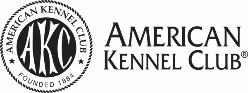 (IMPORTANT:  carefully read instructions on reverse side before filling out)breed 4	variety 1 	sexdog 2,		class 2shiow		divisionclass		Weight, color, etc.additional classes	obedience class (Jump Height)	rally class (Jump Height)	jr. showmanship classname of (See Back)	jr. handlerjunior handler (If Any)	numberfullnameof dog		(Enter number below)	date of birth[  ]  akc® no.	[  ] pal/ilp no.		place of birth (List Country)[  ]  foreign reg. no.	breedersiredamactual owner(s) 3	owners address	city	 state	, zip + 4	name of owner’s agent(if any) at the showhandler	I CERTIFY that I am the actual owner of the dog, or that I am the duly authorized agent of the actual owner whose name I have entered above. In consideration of the acceptance of this entry, I (we) agree to abide by the rules and regulations of the American Kennel Club in effect at the time of this event, and by any additional rules and regulations appearing in the premium list for this event, and further agree to be bound by the “Agreement” printed on the reverse side of this entry form. I (we) certify and represent that the dog entered is not a hazard to persons or other dogs. This entry is submitted for acceptance on the foregoing representation and Agreement. I (we) agree to conduct myself (ourselves) in accordance with all such Rules and Regulations (including all provisions applying to discipline) and to abide by any decisions made in accord with them.  signature of owner or his/her agent    duly authorized to make this entry	telephone #	email address (an acknowledgement or receipt of entry may be sent to this email address):AKC Rules, Regulations, Policies and Guidelines are available on the American Kennel Club Web site, www.akc.org	AGREEMENTI (we) agree that the club holding this event has the right to refuse this entry for cause which the club shall deem sufficient.  In consideration of the acceptance of this entry and of the holding of this event and of the opportunity to have the dog judged and to win prizes, ribbons, or trophies, I (we) agree to hold the AKC, the event-giving club, their members, directors, governors, officers, agents, superintendents or event secretary and the owner and/or lessor of the premises and any provider of services that are necessary to hold this event and any employees or volunteers of the aforementioned parties, and any AKC approved judge, judging at this event, harmless from any claim for loss or injury which may be alleged to have been caused directly or indirectly to any person or thing by the act of this dog while in or about the event premises or grounds or near any entrance thereto, and I (we) personally assume all responsibility and liability for any such claim; and I (we) further agree to hold the aforementioned parties harmless from any claim for loss, injury or damage to this dog. Additionally, I (we) hereby assume the sole responsibility for and agree to indemnify, defend and save the aforementioned parties harmless from any and all loss and expense (including legal fees) by reason of the liability imposed by law upon any of the aforementioned parties for damage because of bodily injuries, including death at any time resulting therefrom, sustained by any person or persons, including myself (ourselves), or on account of damage to property, arising out of or in consequence of my (our) participation in this event, however such, injuries, death or property damage may be caused, and whether or not the same may have been caused or may be alleged to have been caused by the negligence of the aforementioned parties or any of their employees, agents, or any other persons.  I (we) agree that any cause of action, controversy or claim arising out of or related to the entry, exhibition or attendance at the event between the AKC and the event-giving club (unless otherwise stated in its premium list) and myself (ourselves) or as to the construction, interpretation and effect of this Agreement shall be settled by arbitration pursuant to the applicable rules of the American Arbitration Association.  However, prior to arbitration all applicable AKC Bylaws, rules, regulations and procedures must first be followed as set  in the AKC Charter and Bylaws, rules, regulations, published policies and guidelines.INSTRUCTIONS1.. (Variety) if you are entering a dog of breed in which there are varieties for show purposes, please designate the particular variety you are entering, i.e., Cocker Spaniel (solid color black, ASCOB, parti-color), Beagles (not exceeding 13 in., over 13 in. but not exceeding 15 in.), Dachshunds (longhaired, smooth, wirehaired), Collies (rough, smooth), Bull Terriers (colored, white), Manchester Terriers (standard, toy), Chihuahuas (smooth coat, long coat), English Toy Spaniels (King Charles and Ruby, Blenheim and Prince Charles), Poodles (toy, miniature, standard).2. (Event Class) Consult the classification in this premium list. If the event class in which you are entering your dog is divided, then, in addition to designating the class, specify the particular division of the class in which you are entering your dog, i.e, age division, color division, weight division.3. A dog must be entered in the name of the person who actually owned it at the time entries for an event closed. If a registered dog has been acquired by a new owner it must be entered in the name of its new owner in any event for which entries closed after the date of acquirement, regardless of whether the new owner has received the registration certificate indicating that the dog is recorded in his/her name. State on entry form whether transfer application has been mailed to the AKC. (For complete rules, refer to Chapter 11, Section 3.) 4. Mixed Breed dogs entering classes for Agility, Obedience, and Rally trials should mark Breed as “All-American Dog/Mixed Breed.”  Sire and Dam information shall remain black for mixed breed entrants.If this entry is for Junior Showmanship, please give the following information:junior showmanship	jr.’s date of birth 	akc junior hander number 	The above number MUST be included.  Should you not have your Junior Handler number, this may be obtained from the American Kennel Club. Phone: (919) 233-9767By signing the entry form I (we) certify that the Junior Showman does not now, and will not at any time, act as an agent/handler for pay while continuing to compete in Junior Showmanship.address 	city	state	zip	If the Junior Handler is not the owner of the dog identified on the face of this form, what is the relationship of the Junior Handler to the Owner?EVENT ChairpersonEVENT SecretaryDiana McCarty – Event Chair803 Circle DriveBuffalo, MN 55313763-682-4699appmgc@yahoo.comPat Bird 10662 Brewer DriveNorthglenn, CO 80234appmgc@yahoo.comJudges